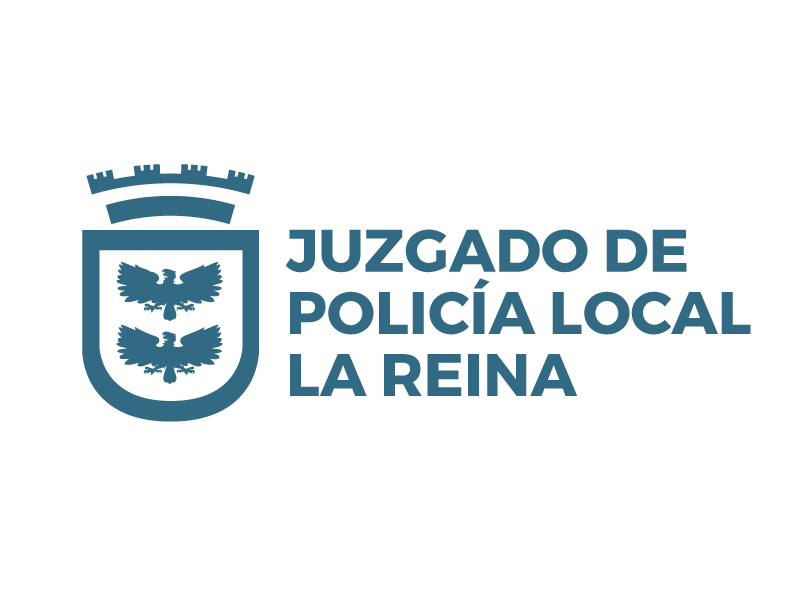 SOLICITA SUSPENSIÓN DE COMPARENDO JUEZ DE POLICÍA LOCAL DE LA REINA_______________________________________________________ en representación de _____________________________________________, en causa rol ______________ del año _________ sobre ____________________________________ a US., respetuosamente digo: 	Que vengo en solicitar la suspensión del comparendo de conciliación, contestación y prueba decretado en autos por cuanto la acción civil deducida por esta parte a fojas ________ y siguientes, no ha podido ser notificada. POR TANTO,RUEGO A US.,  suspender la audiencia referida, conforme lo establece el artículo 9 de la Ley 18.287, y fijar una nueva audiencia de contestación y prueba al efecto.Firma 